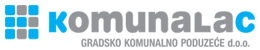 INVITATION TO SUBMIT AN EXPRESSION OF INTEREST  GKP Komunalac (hereinafter referred to as “Vendor”) is a city utility company with a mission to serve the population of Koprivnica and surrounding area through management of public utilities. The Vendor’s owner is the City of Koprivnica. GKP Komunalac announces the process for the acquisition of up to 100% stake in the company Koprivnica Plin d.o.o., an authorised gas distribution service company, and Koprivnica Opskrba d.o.o., a company to be established in due course as universal legal successor  of gas supply business, currently performed by the Vendor through its Gas Division (the “Target”). The Transaction process will be conducted in an open, non-discriminatory and transparent manner. Pursuant to the fulfillment of the qualification criteria (applied in the qualification phase), the candidates (hereinafter referred to as “Bidder”) will be called to submit an offer and the Vendor will start the negotiation with the Bidder whose offer is considered as the most favorable (hereinafter referred to as the “Preferred Bidder”) with the purpose of finalization of the sales process, and will proceed towards the conclusion of all necessary contractual agreements. All information regarding the Transaction process as well as the participation criteria which must be fulfilled by Bidders are defined within the Process letter, which will be sent to Bidders who fill and return Annex 1 available on Vendor web site www.komunalac-kc.hr, under section http://www.komunalac-kc.hr/Poziv-za-dostavu-iskaza-interesa/.Interested Parties are invited to submit an Expression of Interest, in a Form available on Vendor web site above, by 13:00 CET on 20th July 2016, electronically per e-mail to: maja.hleb@komunalac-kc.hr. Additionally, Expression of Interest has to be mailed and received in hard copy by post by 27th July 2016 on following address: GKP Komunalac, Attention: Mrs. Maja Hleb, Mosna 15, 48000 Koprivnica, Republic of Croatia with marking on the envelope “NE OTVARAJ, SLUŽBENA DOKUMENTACIJA”). GKP Komunalac reserves the right to extend the above stated deadline for submissions of Expression of Interest, amend the time limits or other terms of transaction, discontinue or amend the Transaction, in whole or in part, or modify the transaction at any time. GKP Komunalac